Strategiczny program badań naukowych i prac rozwojowych „Profilaktyka i leczenie chorób cywilizacyjnych” – STRATEGMED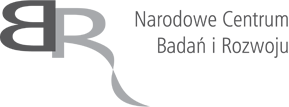 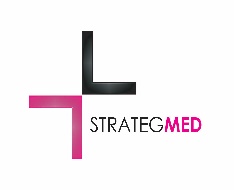 Kardio-Med Silesia Sp. z o. o.ul. M. C. Skłodowskiej 10c41-800 ZabrzeNr rej. 12/Z/2016						Zabrze, dn. 09.08.2016r.SPECYFIKACJA ISTOTNYCH WARUNKÓW ZAMÓWIENIAPostępowanie o udzielenia zamówienia na„Dostawę odczynników oraz produktów do wykonywania badań”w ramach Strategiczny program badań naukowych i prac rozwojowych „Profilaktyka i leczenie chorób cywilizacyjnych – STRATEGMED”Projekt pt.: „Mezenchymalne komórki zrębu oraz wzbogacony nimi skafold jako alternatywna forma terapii chorych z niewydolnością serca” o Akronimie PHOENIX jest finansowany przez Narodowe Centrum Badań i Rozwoju w ramach II konkursu STRATEGMEDSpis treści :Rozdział 1     ZamawiającyRozdział 2     Opis przedmiotu ZamówieniaRozdział 3     Opis sposobu przygotowania ofertyRozdział 4     Opis sposobu obliczania ceny ofertyRozdział 5     Wymagania ZamawiającegoRozdział 6     Dokumenty wymagane od WykonawcówRozdział 7     Kryteria ocenyRozdział 8     Termin realizacji zamówieniaRozdział 9     Składanie ofertRozdział 10   Sposób porozumiewania sięRozdział 11   Termin związania ofertąRozdział 12  Otwarcie, ocena ofert, wybór oferty najkorzystniejszej, unieważnienie postępowaniaRozdział 13   Osoby upoważnione do kontaktów z WykonawcamiRozdział 14   Zagadnienia dotyczące umowy Załączniki (1 – 4)załącznik nr 1   formularz ofertyzałącznik nr 2   oświadczenie Wykonawcyzałącznik nr 3   istotne postanowienia umowy załącznik nr 4   (4.1 – 4.10) formularz cenowy/opis przedmiotu zamówienia/parametry  techniczne/wymaganiaZAMAWIAJĄCYKardio-Med Silesia Sp. z o. o.ul. M. C. Skłodowskiej 10c, 41-800 ZabrzeTel. 032/ 3733837Strona internetowa : www.kmptm.plAdres e-mail do kontaktów z Zamawiającym: biuro@kmptm.plOPIS  PRZEDMIOTU  ZAMÓWIENIAPrzedmiotem niniejszego postępowania jest dostawa odczynników, produktów do wykonywania badań oraz odzieży ochronnej zgodnie z załącznikami nr 4.1 – 4.10  a w szczególności:Zadanie nr 1: Przeciwciało króliczeZadanie nr 2: Przeciwciało kozieZadanie nr 3: Odczynniki laboratoryjneZadanie nr 4: Probówki i butelkiZadanie nr 5: Akcesoria laboratoryjneZadanie nr 6: Materiał do wykonywania badańZadanie nr 7: Odczynniki laboratoryjne  i pożywkiZadanie nr 8: Zestaw do identyfikacji zarodkowych komórek macierzystychZadanie nr 9: Zestaw do hodowli nerkowych komórek nabłonkowychZadanie nr 10 :Surowica płodowa bydlęcaMiejsce realizacji przedmiotu zamówienia: budynek Kardio-Med Silesia Spółka  z o. o.  w Zabrzu ul. M. C. Skłodowskiej 10c.KODY CPV:38437000-7 pipety i akcesoria laboratoryjne, 33192500-7 probówki, 33696000-5 odczynniki, Wykluczamy możliwość składania ofert wariantowych. Zamawiający dopuszcza składanie ofert częściowych tj. na poszczególne Zadania.Wykonawcy mogą składać ofertę wspólnie.Zamawiający dopuszcza realizację zadania przez podwykonawców w zakresie transportu oraz montażu przedmiotu zamówienia.Wykonawca wskaże w ofercie zakres prac wykonywanych przez podwykonawców.Wykonawca ponosi pełną odpowiedzialność za działania podwykonawców.Zamówienie jest współfinansowane ze środków Strategiczny program badań naukowych i prac rozwojowych „Profilaktyka i leczenie chorób cywilizacyjnych” – STRATEGMED. Projekt pt.: „Mezenchymalne komórki zrębu oraz wzbogacony nimi skafold jako alternatywna forma terapii chorych z niewydolnością serca” o Akronimie PHOENIX jest finansowany przez Narodowe Centrum Badań i Rozwoju w ramach II konkursu STRATEGMEDZamawiający może unieważnić postępowanie, jeżeli środki pochodzące z ww. Programu które Zamawiający zamierzał przeznaczyć na sfinansowanie całości lub części zamówienia, nie zostały mu przyznane.III.     OPIS  SPOSOBU  PRZYGOTOWANIA  OFERTYAby oferta mogła brać udział w ocenie powinna spełniać wymogi niniejszej specyfikacji.Oferta składana przez Wykonawcę winna być sporządzona w języku polskim.Ofertę stanowią  załączniki: nr 1, nr 2, nr 4.1 – 4.10 oraz inne wymagane SIWZ dokumenty i oświadczenia woli  podpisane przez Wykonawcę.Wykonawca winien spełniać wszystkie warunki wymagane w punkcie V.Oferta winna być podpisana przez osobę upełnomocnioną do reprezentowania Wykonawcy, co musi wynikać z załączonych do oferty dokumentów.Wszystkie kartki Oferty winny być połączone w sposób trwały uniemożliwiający ich wysunięcie się, ponumerowane a każda kartka podpisana /zgodnie z pkt 5/.Wszelkie poprawki lub zmiany w ofercie winny być podpisane własnoręcznie przez osobę podpisującą ofertę /zgodnie z pkt 5/.Zamawiający poprawia oczywiste omyłki rachunkowe, z uwzględnieniem konsekwencji rachunkowych dokonanych poprawek. Przez oczywiste omyłki rachunkowe Zamawiający rozumie wadliwy wynik działania arytmetycznego przy założeniu, że właściwie podana jest liczba jednostek miar i cena jednostkowa netto.Jeżeli cenę oferty podano rozbieżnie słownie i liczbą lub podano różne ceny w różnych częściach oferty, przyjmuje się, że prawidłowo podano ten zapis, który odpowiada dokonanemu obliczeniu ceny.Zamawiający poprawia w ofercie oczywiste omyłki pisarskie.Zamawiający poprawia w ofercie inne omyłki polegające na niezgodności oferty ze specyfikacją istotnych warunków zamówienia, niepowodujące istotnych zmian w treści oferty - niezwłocznie zawiadamiając o tym wykonawcę, którego oferta została poprawiona.Każdy Wykonawca może złożyć tylko jedną ofertę na dane Zadanie. Ofertę należy umieścić w kopercie zamkniętej w sposób gwarantujący zachowanie w poufności jej treści.Kopertę należy zaadresować na:Kardio-Med Silesia Sp. z o. o. ul. M. C. Skłodowskiej 10c 41-800 Zabrzeoraz oznaczona napisem:„Oferta do postępowania o udzielenia zamówienia na„Dostawę odczynników oraz produktów do wykonywania badań”w ramach Strategiczny program badań naukowych i prac rozwojowych „Profilaktyka i leczenie chorób cywilizacyjnych – STRATEGMED”Projekt pt.: „Mezenchymalne komórki zrębu oraz wzbogacony nimi skafold jako alternatywna forma terapii chorych z niewydolnością serca” o Akronimie PHOENIX jest finansowany przez Narodowe Centrum Badań i Rozwoju w ramach II konkursu STRATEGMEDKoperta musi być również opisana nazwą i adresem Wykonawcy.Zamawiający odrzuca ofertę, jeżeli:jej treść nie odpowiada treści specyfikacji istotnych warunków zamówienia (z zastrzeżeniem Rozdziału III pkt 8-10); wykonawca w terminie 3 dni od dnia doręczenia zawiadomienia nie zgodził się na poprawienie omyłki, o której mowa w pkt. 11.zawiera błędy w obliczeniu ceny z zastrzeżeniem pkt.8; Wykonawca nie złożył wyjaśnień lub/oraz nie uzupełnił braków oferty we wskazanym terminie; Ofertę złożył Wykonawca w stosunku do którego otwarto likwidację albo dokonano wykreślenia Wykonawcy z właściwego rejestru.Oferta złożona po terminie zostanie zwrócona wykonawcy bez otwierania. Wykonawca może zastrzec w ofercie informacje stanowiące TAJEMNICĘ PRZEDSIĘBIORSTWA (wg art. 11 ust. 4 ustawy o zwalczaniu nieuczciwej konkurencji). W tym celu winien:nazwy dokumentów w ofercie stanowiące informacje zastrzeżoną powinny być w wykazie załączników wyróżnione graficznie ,dokumenty stanowiące informacje zastrzeżone winny być spięte i włożone w oddzielną nieprzeźroczystą okładkę, wewnątrz okładki winien być spis zawartości podpisany przez wykonawcęzamawiający nie ponosi odpowiedzialności za następstwa spowodowane brakiem właściwego zabezpieczenia w/w informacji.  IV . OPIS SPOSOBU OBLICZANIA CENY OFERTY.Wykonawca w przedstawionej ofercie winien zaoferować cenę kompletną, jednoznaczną i ostateczną obejmującą wszystkie przewidywane koszty realizacji Przedmiotu zamówienia.Cena oferty powinna być wyrażona w złotych polskich z dokładnością do dwóch miejsc po przecinku.Stawki i ceny wymienione przez Wykonawcę w Ofercie nie będą podlegać korektom w trakcie wykonywania kontraktu, z wyjątkiem przypadków wymienionych w istotnych postanowieniach umowy.Przy wyliczeniu ceny przyjmuje się zasadę, że wartość brutto tworzy cena netto powiększona o podatek VAT. V.    WYMAGANIA ZAMAWIAJĄCEGOO udzielenie zamówienia mogą ubiegać się Wykonawcy, którzy złożyli oświadczenie zgodnie z wzorem z załącznika nr 2 tj. potwierdzające, że: Posiadają niezbędną wiedzę i doświadczenie konieczne dla realizacji zamówienia.Dysponują odpowiednim potencjałem technicznym oraz osobami zdolnymi do wykonania zamówienia. Znajdują się w sytuacji ekonomicznej i finansowej umożliwiającej im realizację zamówienia.Oferta złożona przez Wykonawcę, nie podlega odrzuceniu na podstawie zapisów Rozdziału III pkt. 16.5). Ocena spełniania warunków udziału w postępowaniu będzie polegała na ocenie czy załączony dokument potwierdza spełnianie warunku udziału w postępowaniu o udzielenie zamówienia czy nie spełnia. W przypadku Wykonawców składających ofertę wspólnie warunki określone w pkt. 1. 1)-3) Wykonawcy muszą spełnić wspólnie. VI.   DOKUMENTY WYMAGANE OD WYKONAWCÓWZamawiający wymaga złożenia następujących dokumentów:Wypełniony, podpisany przez osobę/y uprawnioną/e do reprezentowania wykonawcy Formularz oferty stanowiący załącznik nr 1, Aktualny odpis z właściwego rejestru lub z centralnej ewidencji i informacji o działalności gospodarczej, wystawiony nie wcześniej niż 6 miesięcy przed upływem terminu składania ofert;Oświadczenie/a wykonawcy (załącznik nr 2); Wypełniony, podpisany przez osobę uprawnioną do reprezentowania Wykonawcy Formularz cenowy stanowiący odpowiednio Załącznik nr 4.1 – 4.10;Zamawiający zastrzega sobie możliwość wezwania Wykonawcy do przedstawienia folderów/ulotek/katalogów oferowanego przedmiotu zamówienia w terminie 3 dni od przesłania wezwania. Nie dostarczenie folderów/ulotek/katalogów wymaganych przez Zamawiającego skutkować będzie odrzuceniem oferty.Wykonawcy mogą wspólnie ubiegać się o udzielenie zamówienia, solidarnie odpowiadając za realizację zamówienia. Wówczas Wykonawcy ustanawiają pełnomocnika do reprezentowania ich w postępowaniu o udzielenie zamówienia albo reprezentowania w postępowaniu i zawarcia umowy w sprawie zamówienia publicznego i załączają stosowne pełnomocnictwo do oferty.Zamawiający zwraca się do Wykonawcy o wyjaśnienie niejasności złożonej oferty lub/oraz uzupełnienie braków oferty w określonym przez siebie terminie. Wyjaśnienia i uzupełnienia oferty nie mogą prowadzić do zmiany ceny oferty, z zastrzeżeniem Rozdziału III pkt 8-9.  Uzupełnione dokumenty muszą potwierdzać warunki postawione w siwz na dzień składania ofert.W przypadku gdy Wykonawca dołączy jako załącznik do oferty kopię dokumentu, kopia ta winna być poświadczona za zgodność z oryginałem przez osobę uprawnioną do reprezentowania Wykonawcy. Poświadczenie przez Wykonawcę powinno być opatrzone imienną pieczątką i podpisem osoby upoważnionej, datą i napisem „za zgodność z oryginałem”. W przypadku nieczytelnej kserokopii, zamawiający wezwie Wykonawcę do okazania oryginału dokumentu dla porównania go z przedstawioną nieczytelną kopią.W przypadku Wykonawców składających ofertę wspólnie każdy z Wykonawców musi złożyć oddzielnie dokumenty określone w pkt. 1.2).VII. KRYTERIA OCENY OFERTPrzy wyborze i ocenie złożonych Ofert Zamawiający kierować się będzie następującymi kryteriami:Zadanie nr 1: najniższa cenaZadanie nr 2: najniższa cenaZadanie nr 3: najniższa cenaZadanie nr 4: najniższa cenaZadanie nr 5: najniższa cenaZadanie nr 6: najniższa cenaZadanie nr 7: najniższa cenaZadanie nr 8: najniższa cenaZadanie nr 9: najniższa cenaZadanie nr 9: najniższa cenaKryterium ceny będzie rozpatrywane na podstawie ceny podanej przez oferenta w Formularzu ofertyVIII . TERMIN  REALIZACJI  ZAMÓWIENIATermin realizacji zamówienia:  w terminie 12 miesięcy od daty zawarcia umowy. IX.    MIEJSCE I TERMIN SKŁADANIA OFERTOferty należy składać w siedzibie Kardio-Med Silesia Sp. z o. o., ul. M. C. Skłodowskiej 10c, 41-800 Zabrze. Termin składania ofert upływa dnia  16.08.2016 r. o godz. 10.00Oferty złożone po tym terminie zostaną niezwłocznie zwrócone Wykonawcom.Jeżeli oferta wpłynie do Zamawiającego pocztą lub inną drogą (np. pocztą kurierską), o terminie złożenia Oferty decyduje termin dostarczenia Oferty do Zamawiającego, a nie termin np. wysłania Oferty listem poleconym lub złożenia zlecenia dostarczenia oferty pocztą kurierską.Wykonawca ponosi wszelkie koszty związane z przygotowaniem i złożeniem oferty.Wykonawca może dokonać modyfikacji lub wycofać złożoną Ofertę, jeśli pisemne powiadomienie o tej modyfikacji lub wycofaniu  zostanie złożone Zamawiającemu przed upływem terminu składania Ofert Powiadomienie o modyfikacji lub wycofaniu Oferty przez Wykonawcę winno być sporządzone na piśmie i oznaczone odpowiednio: „Modyfikacja” lub „Wycofanie”.Żadna Oferta nie może być modyfikowana lub wycofana po upływie terminu składania Ofert.X. SPOSÓB POROZUMIEWANIA SIĘWykonawca może zwracać się  pisemnie lub elektronicznie (biuro@kmptm.pl) z zapytaniem o wyjaśnienie treści SIWZ.Zamawiający udzieli wyjaśnień niezwłocznie.  Jeżeli udzielone wyjaśnienia doprowadzą do zmiany specyfikacji, to zamawiający przedłuża termin składania ofert o czas niezbędny na  wprowadzenie zmian w dokumentacji postępowania.Zamawiający może również samodzielnie dokonać zmiany specyfikacji z jednoczesnym przedłużeniem terminu składania ofert o czas niezbędny na  wprowadzenie zmian w dokumentacji.Zamawiający przewiduje porozumiewanie się z wykonawcami w formie: faksem, mailem, pisemnie.XI. TERMIN ZWIĄZANIA OFERTĄSkładający ofertę pozostaje nią związany przez okres 60  dni.Bieg terminu związania ofertą rozpoczyna się wraz z upływem terminu składania ofert.Zamawiający może zwrócić się do Wykonawcy z wnioskiem o przedłużenie okresu związania oferty o czas nie dłuższy niż 60 dni.Wykonawca może samodzielnie przedłużyć okres związania oferty.XII. OTWARCIE, OCENA  OFERT, WYBÓR OFERTY NAJKORZYTNIEJSZEJ, UNIEWAŻNIENIE POSTĘPOWANIAOtwarcie ofert nastąpi dnia 16.08.2016 r. o godz. 11.00 w siedzibie Zamawiającego, w Zabrzu przy ul. M. C. Skłodowskiej 10c.Otwarcie ofert jest jawne.Podczas otwarcia ofert podawana jest do wiadomości kwota, którą Zamawiający zamierza przeznaczyć na realizację zamówienia oraz nazwy i adresy Wykonawców wraz z cenami ofert. W przypadku, gdy Wykonawca nie był obecny przy otwarciu ofert Zamawiający prześle, na pisemny wniosek, informację zawierającą nazwy i adresy wykonawców, których oferty zostały otwarte oraz ceny tych ofert.Ocena, porównanie i wybór najkorzystniejszej Oferty ostatecznej będzie przeprowadzone przez Komisję powołaną przez Zamawiającego (w postępowaniach w których jest powołana).Wybór oferty najkorzystniejszej/unieważnienie postępowania podlega zatwierdzeniu przez Zarząd.Jeżeli cena najkorzystniejszej oferty jest wyższa niż kwota, którą Zamawiający może przeznaczyć na realizację zamówienia Zamawiający może unieważnić postępowanie.Jeżeli w postępowaniu nie została złożona żadna oferta lub wszystkie złożone oferty podlegają odrzuceniu Zamawiający unieważnia postępowanie.Informację: o wyborze najkorzystniejszej oferty/unieważnieniu postępowania, wykonawcach których oferty zostały odrzucone zamawiający wyśle niezwłocznie po wyborze najkorzystniejszej oferty do uczestników postępowania.Ogłoszenie o wyniku zostanie również umieszczone w miejscu publicznie dostępnym w siedzibie Zamawiającego i na jego stronie internetowej.XIII. OSOBY UPOWAŻNIONE DO KONTAKTÓW Z WYKONAWCAMIOsobą upoważnioną do kontaktu z Wykonawcami jest : Małgorzata Pietrzak: m.pietrzak@kmptm.pl; biuro@kmptm.plXIV.  ZAGADNIENIA DOTYCZĄCE UMOWYIstotne postanowienia  jakie zawiera umowa i przewidywane możliwości oraz warunki dokonania w niej zmian zawiera załącznik nr 3.Wykonawca jest zobowiązany stawić się w siedzibie Zamawiającego w terminie 3 dni roboczych (pn-pt w godzinach od 8.00 do 16.00) od dnia zawiadomienia o wyborze oferty najkorzystniejszej celem podpisania umowy.W przypadku, gdy wybrany Wykonawca  nie stawi się zgodnie z pkt 2 Zamawiający ma prawo zawrzeć umowę z Wykonawcą, którego oferta znajduje się na następnym miejscu wg kryteriów oceny ofert.Jeżeli oferta Wykonawców, składających ofertę wspólnie, zostanie uznana za najkorzystniejszą, przed zawarciem umowy w sprawie zamówienia publicznego przedłożą oni na żądanie Zamawiającego umowę regulującą współpracę tych Wykonawców, zawierającą w swojej treści co najmniej następujące postanowienia:zawiązania porozumienia co najmniej na czas nie krótszy niż czas trwania umowy w sprawie zamówienia publicznego,wskazanie Pełnomocnika, jako podmiot dokonujący rozliczeń,zapis o wspólnej i solidarnej odpowiedzialności w zakresie realizowanego zamówienia,zakaz zmiany Partnerów (Wykonawców) wspólnie realizujących dane zamówienie publiczne w trakcie obowiązywania umowy w sprawie zamówienia publicznego.W sprawach nie unormowanych niniejszą dokumentacją ma zastosowanie:kodeks cywilnyRegulamin udzielania zamówień Zamawiającego dostępny na stronie http://www.kmptm.plZatwierdzamZałącznik nr 1(pieczęć Wykonawcy)                                                     data ..................................FORMULARZ OFERTYW odpowiedzi na ogłoszenie o Postępowaniu o udzielenia zamówienia na „Dostawę odczynników oraz produktów do wykonywania badań” w ramach Strategiczny program badań naukowych i prac rozwojowych „Profilaktyka i leczenie chorób cywilizacyjnych – STRATEGMED” Projekt pt.: „Mezenchymalne komórki zrębu oraz wzbogacony nimi skafold jako alternatywna forma terapii chorych z niewydolnością serca” o Akronimie PHOENIX jest finansowany przez Narodowe Centrum Badań i Rozwoju w ramach II konkursu STRATEGMEDoferujemy wykonanie przedmiotu zamówienia w zakresie objętym Specyfikacją Istotnych Warunków Zamówienia za cenę:Zadanie nr 1cena brutto ………….…….. złotych, stawka VAT ……Słownie cena brutto:………………………………………………………....Zadanie nr 2cena brutto ………….…….. złotych, stawka VAT ……Słownie cena brutto:………………………………………………………....Zadanie nr 3cena brutto ………….…….. złotych, stawka VAT ……Słownie cena brutto:………………………………………………………....Zadanie nr 4cena brutto ………….…….. złotych, stawka VAT ……Słownie cena brutto:………………………………………………………....Zadanie nr 5cena brutto ………….…….. złotych, stawka VAT ……Słownie cena brutto:………………………………………………………....Zadanie nr 6cena brutto ………….…….. złotych, stawka VAT ……Słownie cena brutto:………………………………………………………....Zadanie nr 7cena brutto ………….…….. złotych, stawka VAT ……Słownie cena brutto:………………………………………………………....Zadanie nr 8cena brutto ………….…….. złotych, stawka VAT ……Słownie cena brutto:………………………………………………………....Zadanie nr 9cena brutto ………….…….. złotych, stawka VAT ……Słownie cena brutto:………………………………………………………....Zadanie nr 10cena brutto ………….…….. złotych, stawka VAT ……Słownie cena brutto:………………………………………………………....Termin płatności – do 45 dni licząc od dnia otrzymania faktury przez Zamawiającego. Oświadczamy, że spełniamy wszystkie wymagania zawarte w Specyfikacji Istotnych Warunków Zamówienia i przyjmujemy je bez zastrzeżeń oraz, że otrzymaliśmy wszystkie konieczne informacje potrzebne do przygotowania oferty. Oświadczamy, że wszystkie złożone przez nas dokumenty są zgodne z aktualnym stanem prawnym i faktycznym.Oświadczamy, że uważamy się za związanych niniejszą ofertą na czas wskazany w specyfikacji istotnych warunków zamówienia.Oświadczamy, że zawarty w specyfikacji istotnych warunków zamówienia projekt umowy został przez nas zaakceptowany i w przypadku wyboru naszej oferty – deklarujemy gotowość podpisania umowy na warunkach określonych w projekcie umowy stanowiących załącznik nr 3 do SIWZ  w miejscu i terminie wyznaczonym przez zamawiającego.Oświadczam, że dysponuję dokumentami dopuszczającymi oferowany przedmiot zamówienia do obrotu na terenie kraju i zobowiązuję się do ich dostarczenia na każde wezwanie Zamawiającego, w terminie przez niego wskazanym.Podwykonawcom zlecę nw. zadania:………………………………………..………………………………………..………………………………………..Oświadczam, że ponoszę pełną odpowiedzialność za działania podwykonawców.Nasz adres e-mail do odbierania korespondencji: ...................................Nasz nr faksu ……………………………………Termin realizacji zamówienia:  12 miesięcy od daty zawarcia umowy. Załącznikami do niniejszej oferty są :........................................................................................................................................................................................................             .........................................................(podpis upełnomocnionego przedstawiciela)Załącznik nr 2……………………………(pieczęć adresowa Wykonawcy)OŚWIADCZENIEI.  Składając ofertę oświadczam, że:Posiadam niezbędną wiedzę i doświadczenie konieczne dla realizacji zamówienia.Dysponuję odpowiednim potencjałem technicznym oraz osobami zdolnymi do wykonania zamówienia. Znajduję się w sytuacji ekonomicznej i finansowej umożliwiającej mi realizację zamówienia.Oferta złożona przez Wykonawcę, którego reprezentuję nie podlega odrzuceniu na podstawie zapisów Rozdziału III pkt. 16.5). ..................................., dn. ........................                         ...........................................................						       (podpis upełnomocnionego przedstawiciela) Załącznik nr 3Strategiczny program badań naukowych i prac rozwojowych „Profilaktyka i leczenie chorób cywilizacyjnych” – STRATEGMED(istotne postanowienia umowy)UMOWA  NR …………./16zawarta w  dniu ................................w  .............................. pomiędzy:Kardio-Med Silesia Spółka  z o. o. z siedzibą w Zabrzu, ul. M. C. Skłodowskiej 10c, zarejestrowana w Rejestrze Przedsiębiorców Krajowego Rejestru Sadowego prowadzonym przez Sąd Rejonowy w Gliwicach, X Wydział Gospodarczy Krajowego Rejestru Sądowego pod numerem KRS 0000396540, NIP 648-276-15-15, Regon 242742607 reprezentowaną przez: Adama Konkę – Prezesa Zarządua  ________________________zwanym dalej „Wykonawcą”, reprezentowanym przez:________________________o następującej treści:§1Przedmiotem niniejszej umowy jest dostawa odczynników, produktów do wykonywania badań oraz odzieży ochronnej zgodnie z załącznikiem nr 4.1-4.9 do  siwz, który jest integralną częścią niniejszej umowy i określa ceny jednostkowe za przedmiot zamówienia.§2Za wykonanie przedmiotu niniejszej umowy Zamawiający zapłaci Wykonawcy kwotę …………………..  zł brutto.Słownie: ………………………………………………………………………………..Zamawiający dopuszcza możliwość zmiany, w drodze pisemnego aneksu, ceny brutto przedmiotu umowy w przypadku zmiany stawki podatku VAT nieznanej przy podpisywaniu umowy. Cena netto pozostanie bez zmian.Cena przedmiotu umowy obejmuje w szczególności: koszty sprzedaży z uwzględnieniem wymaganych podatków, opłat i należności celnych z cłem w przypadku urządzenia sprowadzonego spoza UE;koszty uzyskania wymaganych przepisami certyfikatów, zezwoleń, licencji, atestów i innych dokumentów niezbędnych do obrotu dostarczanym w ramach umowy przedmiotem zamówienia. koszty dostarczenia przedmiotu zamówienia,  w tym w szczególności: koszty zabezpieczenia dla potrzeb transportu oraz koszty rozładunku przedmiotu zamówienia;wszystkie koszty konieczne do poniesienia w celu prawidłowej realizacji zamówienia  W przypadku gdy Wykonawcą jest konsorcjum, członkowie konsorcjum są dłużnikami i wierzycielami solidarnymi zobowiązań i praw wynikających z umowy.§3Dostawca sprzedaje a Zamawiający kupuje przedmiot umowy w asortymencie dopuszczonym do obrotu zgodnie z obowiązującymi atestami.Dostawca zobowiązuje się dostarczyć zgodnie z załącznikiem towary odpowiadające wymogom stawianym w specyfikacji. Dostawy będą realizowane w terminie 7 dni od przesłania przez Zamawiającego pisemnie lub faksem lub mailem zamówienia ilościowo-asortymentowego. Zamawiający zastrzega możliwość dostaw pilnych z terminem realizacji 48 godzin od przesłania przez Zamawiającego faksem lub mailem zamówienia ilościowo-asortymentowego. Osoba odpowiedzialna za realizację zamówienia po stronie Zamawiającego …………………………….., po stronie Wykonawcy …………………………………..Nr faksu………………………., adres e-mail ………………………………….do składania zamówień.Przedmiot umowy dostarczany będzie w uzgodnionych opakowaniach, które powinny mieć oznaczenie fabryczne tzn. nazwę wyrobu, datę produkcji lub ważności, nazwę i adres producenta.Przedmiot umowy transportowany będzie w odpowiednich warunkach, tj. w lodówkach i/lub zamrażarkach jeżeli warunki takie wymagane są dla przedmiotu umowy.Realizacja umowy nastąpi w terminie 12 miesięcy od daty zawarcia umowy. Faktura musi zawierać następujące elementy: numer serii, data ważności, numer katalogowy,jeżeli faktura nie będzie zawierała, w/w elementów zamawiający ma prawo wstrzymać się z zapłatą należności objętej fakturą do czasu dostarczenia prawidłowo wystawionej faktury. § 4Zapłata za przedmiot umowy nastąpi na podstawie faktury VAT poleceniem przelewu na konto dostawcy w ciągu 45 dni od daty otrzymania faktury.§ 5Żadna ze Stron nie jest uprawniona do przeniesienia swoich praw i zobowiązań z tytułu niniejszej umowy bez uzyskania pisemnej zgody drugiej Strony. § 6Ustala się następujące kary umowne:w wysokości 20,00 zł za każdy dzień zwłoki w wykonaniu przedmiotu umowy, a w przypadku gdy zwłoka przekroczy 7 dni począwszy od ósmego dnia kara wynosić będzie 50,00 zł za każdy następny dzień zwłoki;w wysokości 10% wartości danego Zadania za odstąpienie od umowy w zakresie tego Zadania z przyczyn przez Dostawcę zawinionych;w wysokości 10% wartości niezrealizowanej części umowy za odstąpienie od umowy z przyczyn przez Dostawcę zawinionych. Strony mają prawo dochodzenia odszkodowania przewyższającego zastrzeżone kary umowne. Dostarczenie przedmiotu umowy niezgodnego z jakimkolwiek warunkiem umowy Zamawiający może uznać za niewykonanie umowy.Wysokość kar nie może przekroczyć 20% wartości umowy.§ 7Zamawiający zastrzega sobie możliwość zmiany postanowień Umowy w sytuacji konieczności wprowadzenia zmiany w zakresie niezbędnym do jej należytego wykonania,  w szczególności, gdy nastąpiła:zmiana w obowiązujących przepisach prawa mająca wpływ na przedmiot i warunki Umowy skutkująca niemożnością należytego wykonania przedmiotu Umowy,W przypadku gdy z przyczyn niezawinionych przez Dostawcę nie jest możliwe dostarczenie produktu stanowiącego przedmiot umowy (wg nazwy handlowej) Dostawca jest zobowiązany poinformować Zamawiającego o tym fakcie i wyjaśnić w/w niemożliwość. Zamawiający ma prawo oceny wyjaśnienia dostawcy i stosownie do tej oceny może zażądać bądź dostarczenia przedmiotu umowy bądź dostarczenia preparatu posiadającego takie same jak przedmiot umowy parametry techniczne.możliwość dostarczenia w ramach umowy przedmiotu umowy spełniającego wymagania SIWZ, lecz o parametrach lepszych niż przedmiot umowy zaoferowany pierwotnie (w ofercie do postępowania o udzielenia zamówienia publicznego). Przedmiot umowy będzie dostarczony za uprzednią pisemną zgodą Zamawiającego, po cenie określonej w niniejszej umowie bądź niższej,zmiana polityki cenowej przez producenta przedmiotu umowy lub Wykonawcę, dopuszcza się możliwość obniżenia ceny przedmiotu umowy.Zmiany bądź uzupełnienia niniejszej umowy mogą wystąpić jedynie w formie pisemnej.§ 8Zamawiający może odstąpić od umowy jeżeli: Zostanie otwarta likwidacji Wykonawcy,Wykonawca zostanie wykreślony z właściwego rejestru, w terminie do końca obowiązywania umowy Zamawiający może odstąpić od umowy w części lub całości w przypadku dwukrotnego nienależytego wykonania umowy przez Dostawcę. Wykonawcy nie przysługuje odszkodowanie za odstąpienie Zamawiającego od umowy z winy Wykonawcy. W przypadku odstąpienia  od umowy Strony zachowują prawo egzekucji kar umownych.W sprawach nienormowanych niniejszą umową mają zastosowanie przepisy Kodeksu Cywilnego.§ 9Wszelkie spory wynikające z realizacji niniejszej umowy rozstrzygane będą w sądzie właściwym miejscowo siedzibie Zamawiającego.§ 10Niniejsza umowa sporządzona została dwóch jednobrzmiących egzemplarzach, po jednym egzemplarzu dla każdej ze stron. Wykonawca: 							    Zamawiający:Załącznik nr 4.1Zadanie nr 1 													                                      ……………………………………………									       podpis WykonawcyZałącznik nr 4.2Zadanie nr 2										                    ……………………………………………									         podpis WykonawcyZałącznik nr 4.3Zadanie nr 3																					……………………………………………									         podpis WykonawcyZałącznik nr 4.4Zadanie nr 4……………………………………………									         podpis WykonawcyZałącznik nr 4.5Zadanie nr 5																					……………………………………………									         podpis WykonawcyZałącznik nr 4.6Zadanie nr 6																					……………………………………………									         podpis WykonawcyZałącznik nr 4.7Zadanie nr 7																					……………………………………………									         podpis WykonawcyZałącznik nr 4.8Zadanie nr 8……………………………………………									         podpis WykonawcyZałącznik nr 4.9Zadanie nr 9……………………………………………									         podpis WykonawcyZałącznik nr 4.10Zadanie nr 10……………………………………………									         podpis WykonawcyLp.NazwaIlośćCena jednostkowa  netto Stawka VATWartość bruttoOkreślenie oferowanego przedmiotu zamówienia (min. Nazwa Producenta i nr katalogowy)1Królicze poliklonalne przeciwciało Anti-Nanog. Reaguje z tkanką mysią, ludzką i małpią. O stężeniu 100ug w 0,2mg/mL. Opakowanie 100ug1op.Razem:Razem:Razem:Razem:Razem:Lp.NazwaIlośćCena jednostkowa  netto Stawka VATWartość bruttoOkreślenie oferowanego przedmiotu zamówienia (min. Nazwa Producenta i nr katalogowy)1Kozie poliklonalne przeciwciało IgG skierowane przeciwko Oct-3/4 (N-19) o stęzeniu 100 µg/mL, zalecany do wykrywania oct-3/4 w tkankach pochodzących od myszy, szczurów i pochodzenia ludzkiego poprzez WB, IP, IF i ELISA; nie reaguje krzyżowo z izofromą B okt-3/4 izoenzymu B. Opakowanie 200ug.1op.Razem:Razem:Razem:Razem:Razem:Lp.NazwaIlośćCena jednostkowa  netto Stawka VATWartość bruttoOkreślenie oferowanego przedmiotu zamówienia (min. Nazwa Producenta i nr katalogowy)1Roztwór Amphotericin B o stężeniu 250 μg/mL w wodzie dejonizowanej, przefiltrowany sterylnie, BioReagent, odpowiedni do hodowli komórkowych. Opakowanie 20ml1op.2Roztwór stabilizowany Penicillina- Streptomycyna. Streptomycyna 10mg, penicylina 10 000j.  przefiltrowany sterylnie, BioReagent, odpowiedni do hodowli komórkowych. Opakowanie 100ml1op.3Ficoll- Paque Plus do izolacji limofcytów z krwi obwodowej. 1op=6x100mL1op.Razem:Razem:Razem:Razem:Razem:Lp.NazwaIlośćCena jednostkowa  netto Stawka VATWartość bruttoOkreślenie oferowanego przedmiotu zamówienia (min. Nazwa Producenta i nr katalogowy)1Probówki wirówkowe o pojemności 50ml, wykonane z przejrzystego propylenu, sterylne, o wymiarach nie mniejszych niż 115,80x29,72mm, min 16000RCF, z nadrukowaną skalą co 2,5ml, białym polem do opisu próbki min. 2,5x4,5cm, odporne w zakresie temperatur od  -80ºC do +121 ºC, nietoksyczne, niepyrogenne, sterylizowane radiacyjnie promieniami gamma; pakowane po 25szt./rękaw; opakowanie 500szt.2op.2Probówki wirówkowe o pojemności 15ml wykonane z przejrzystego polipropylenu, wyposażone w nakrętkę z polietylenową uszczelką zapewniającą dobrą szczelność na całym obwodzie, 120,75 x 17,37 mm, sterylne, odporne w zakresie temperatur od -80ºC do +121 ºC, min RCF 12000, nietoksyczne, niepyrogenne, sterylizowane radiacyjnie promieniami gamma; pakowane po 50szt./rękaw; opakowanie 500szt.2op.3Płytki 24-dołkowe  do hodowli komórek adherentnych, płaskie dno, powierzchnia dołka 2,0 cm², objętość dołka 3,5ml, z labiryntowym wieczkiem, żebrowany uchwyt, sterylizowane radiacyjnie promieniami gamma., niepyrogenne; pakowane po 1szt./rękaw; opakowanie 50szt3op.4Płytki 6-dołkowe  do hodowli komórek adherentnych, płaskie dno, powierzchnia dołka 9,6cm², objętość dołka 15,5ml, z labiryntowym wieczkiem, żebrowany uchwyt, sterylizowane radiacyjnie promieniami gamma., niepyrogenne; pakowane po 1szt./rękaw; opakowanie 50szt.3op.5Płytki 12-dołkowe do hodowli komórek adherentnych, płaskie dno, powierzchnia dołka 3,8 cm², objętość dołka 6,0ml, z labiryntowym wieczkiem, żebrowany uchwyt, sterylizowane radiacyjnie promieniami gamma., niepyrogenne; pakowane po 1szt./rękaw; opakowanie 50szt3op.6Płaska butelka do hodowli komórek adherentnych, 25cm², ze skośną szyjką i korkiem z polietylenu z hydrofobową membraną 0.2 µm, wykonane z przejrzystego polistyrenu; zachowuje stabilność w temp. od 4˚C do 60˚C; matowe pole na opisy dla łatwego oznaczenia; podziałka stopniowana co 5ml do 40ml; wystające otoczki wzdłuż krawędzi górnej i dolnej powierzchni ułatwiające układanie stosów;  sterylizowane radiacyjnie promieniami gamma., niepyrogenne; objętość 50ml; pakowane po 20szt./rękaw; opakowanie 100szt.;1op.7Butelka do hodowli komórek adherentnych, 225cm², ze skośną szyjką i korkiem z hydrofobową  membraną 0.2µm, wykonane z przejrzystego polistyrenu, sterylizowane radiacyjnie promieniami gamma, niepirogenne, zachowuje stabilność w temp. Od 4˚C do 60˚C; matowe pole na opisy dla łatwego oznaczenia; wystające otoczki wzdłuż krawędzi górnej i dolnej powierzchni ułatwiające układanie stosów;  objętość 800ml, pakowane po 5szt./rękaw; opakowanie 60szt. 2op.Razem:Razem:Razem:Razem:Razem:Lp.NazwaIlośćCena jednostkowa  netto Stawka VATWartość bruttoOkreślenie oferowanego przedmiotu zamówienia (min. Nazwa Producenta i nr katalogowy)1Płytka do hodowli adherentnej o srednicy 100mm, wysokoci 20mm, pakowana po 10sztuk w opakowaniu typu "zip", sterylna. Płyka powinna być z kolorowym znacznikiem informujacym o radzaju komórek, które można na niej hodować. Płytka powinna posiadac rowkowana powierzchnię z boku umozliwiająca bezpieczny chwyt. Wymagane w celu przetestowania pełne opakowanie handlowe.1000szt.2Końcówki 100-1000ul bez filtra, pasujące do pipet Eppendorf Research, dł całkowita nie większa niż 67mm, długość do kołnierza nie większa niż 60mm, pakowane w worki po 250szt, niesterylne. Wymagane w celu przetestowania pełne opakowanie handlowe.10000szt.3Końcówki 1-200ul bez filtra, pasujące do pipet Eppendorf Research, dł całkowita nie większa niż 50mm, długość do kołnierza nie większa niż 35mm, pakowane w worki po 500szt, niesterylne. Wymagane w celu przetestowania pełne opakowanie handlowe.10000szt.4Końcówki 0,1-10ul bez filtra typu Gilson, pasujące do pipet Eppendorf Research, dł całkowita nie większa niż 50mm, długość do kołnierza nie większa niż 35mm, pakowane w worki po 500szt, niesterylne. Wymagane w celu przetestowania pełne opakowanie handlowe.10000szt.5Probówki 0,2 ml typu Eppendorf, do PCR, z PP, cienkoscienne, z płaskim wieczniem umozliwiajacym opis, wolne od DNA, Dnazy, Rnazy oraz inhibitora PCR (wymagane potwierdzenie certyfikatem) opakowanie po 500szt. Wymagane w celu przetestowania pełne opakowanie handlowe.10000szt.6Naczynie reakcyjne 0,5ml, PP z doczepionym zamknięciem, neutralne, niesterylne . Wymiary nie większe niż 30x7,8mm, pakowane po 1000 sztuk. Wymagane w celu przetestowania pełne opakowanie handlowe.10000szt.7Naczynie reakcyjne 1,5ml, PP z doczepionym płaskim, gładkim umożliwiającym opis zamknięciem, z matowym polem do opisu neutralne na korpusie, stożkowe dno, niesterylne . Wymiary nie większe niż 30x7,8mm, pakowane po 1000 sztuk. Wymagane w celu przetestowania pełne opakowanie handlowe.10000szt.8Naczynie reakcyjne 2,0ml, PP z doczepionym płaskim, gładkim umozliwiającym opis zamknięciem typu Safesel, z matowym polem do opisu neutralne na korpusie, okrągłodenne, niesterylne . Wymiary nie większe niż 40x10,8mm, pakowane po 250 sztuk. Wymagane w celu przetestowania pełne opakowanie handlowe.10000szt.9Naczynie reakcyjne 2ml PP stożkowe dno w kołnierzu przedłużajacym z korkiem zewnętrznym z uszczelka i polem do opisu, sterylne. Pakowane po 100sztuk. Wymagane w celu przetestowania pełne opakowanie handlowe.1000szt.Razem:Razem:Razem:Razem:Razem:Lp.NazwaIlośćCena jednostkowa  netto Stawka VATWartość bruttoOkreślenie oferowanego przedmiotu zamówienia (min. Nazwa Producenta i nr katalogowy)1Rekombinowany ludzki SCF (Stem Cell Factor), źródło: E. Coli, czystość: większa niż 98% w analizie SDS-PAGE oraz HPLC. Opakowanie 100 µg1op.2Rekombinowany ludzki FLT-3-Ligand (Fms-related tyrosine kinase 3 ligand), źródło:  E. Coli, czystość: większa niż 98% w analizie SDS-PAGE oraz HPLC. Opakowanie 100 µg1op.3Rekombinowana ludzka IL-3 (intereleukin 3), źródło:  E. Coli, czystość: większa niż 98% w analizie SDS-PAGE oraz HPLC. Opakowanie 10 µg1op.4Rekombinowana ludzka IL-6 (intereleukin 6), źródło:  E. Coli, czystość: większa niż 98% w analizie SDS-PAGE oraz HPLC. Opakowanie 20 µg  1op.5Rekombinowany ludzki GM-CSF (Granulocyte-Macrophage Colony-Stimulating Factor), źródło:  E. Coli, czystość: większa niż 98% w analizie SDS-PAGE oraz HPLC. Opakowanie 20 µg  1op.6Rekombinowany ludzki FGF-basic (Fibroblast Growth Factor-basic), długość: 154 aminokwasy, źródło:  E. Coli, czystość: większa niż 95% w analizie SDS-PAGE oraz HPLC. Opakowanie 1 mg1op.7Rekombinowany ludzki PDGF-AB (Platelet-Derived Growth Factor-AB), źródło:  E. Coli, czystość: większa niż 98% w analizie SDS-PAGE oraz HPLC. Opakowanie 10 µg1op.Razem:Razem:Razem:Razem:Razem:Lp.NazwaIlośćCena jednostkowa  netto Stawka VATWartość bruttoOkreślenie oferowanego przedmiotu zamówienia (min. Nazwa Producenta i nr katalogowy)1Pożywka hodowlana StemPro-34 SFM (1x). Opakowanie 500 ml1op.2GlutaMAX Supplement. Opakowanie 100 ml2 op.3Zestaw CytoTune™-iPS 2.0 Sendai Reprogramming Kit.1 op.4Zestaw Epi5 Episomal iPSC reprogramming kit.1 op.5Zestaw do izolacji komórek CD34-pozytywnych Dynabeads CD34 Positive Isolation Kit. Gatunek docelowy: człowiek. Metoda izolacji: pozytywna izolacja; Żywotność < 95%, pojemność procesu: ~5x10^9 komórek .Opakowanie 5ml1 op.6N2 Supplement (100x stężony); chemicznie zdefiniowany, wolny od surowicy suplement oparty na formule Bottenstein N-1. Opakowanie 5ml1 op.7B27 Supplement (50x stężony); zoptymalizowany supplement wolny od surowicy, Czystość i jakość klasy: klasa hodowli komórkowych. Opakowanie 10 ml1 op.8Roztwór MEM Non-Essential Amino Acids (100X stężony); suplement do pożywki hodowlanej. Opakowanie 100 ml2 op.92-Merkaptoetanol (55 mM); o stężeniu provided 55 mM w Dulbecco's Phosphate Buffered Saline (DPBS). Opakowanie 50 ml1 op.10Odczynnik do transfekcji Lipofectamine® 3000 Transfection Reagent; Klasyfikacja: wolny od pochodzenia zwierzęcego; Serum Kompatybilny: Tak. Opakowanie 100 µl1op.11Rekombinowany ludzki EGF; Purity: > 95 %; Expression: E. Coli. Opakowanie 5 µg1 op.12Kolagenaza Typu II, proszek.  Izolowana z Clostridium histolyticum, liofolizowana, niesterylna.   Do celów badawczych do dysocjacji komórek, tkanekoraz perfuzji narządów. Aktywność większa niż 125 U/mg. Opakowanie 1 g1 op.13Medium Essentail 6 Medium; feeder-free and xeno-free medium.  Wspiera przeprogramowanie komórek somatycznych i różnicowanie ludzkich pluripotencjalnych komórek macierzystychs (PSCs). Skład oparty na medium pierwotnie opracowanym przez  Guokai Chen et al. w laboratorium James Thomson. Opakowanie 500 ml.2 op.14Geltrex™ LDEV-Free, hESC-Qualified, Reduced Growth Factor Basement Membrane Matrix. Wyciąg macierzy zewnątrzkomórkowej z mysich guzów nowotoworowych Engelbreth-Holm-Swarm, testowany na ludzkich macierzysytych komórkach zarodkowych (hESCs), o obniżonym stężeniu czynników wzrostu. Opakowanie 5 ml2 op.15Essential 8™ Medium; xeno-free and feeder-free medium. Specjalnie opracowany skład medium do wzrostu I ekspansji ludzkich pluripotencjalnych komórek macierzystych (PSCs). Opakowanie 500 ml4 op.16Pożywka DMEM/F-12, suplementowane GlutaMAX i Phenol Red, bez HEPES, 1op=500mL5 op.17 Pożywka DMEM z niskim stężeniem glukozy, suplementowana GlutaMAX, Phenol Red, pirogronionem sodu, bez HEPES, 1op=500mL3 op.Razem:Razem:Razem:Razem:Razem:Lp.NazwaIlośćCena jednostkowa  netto Stawka VATWartość bruttoOkreślenie oferowanego przedmiotu zamówienia (min. Nazwa Producenta i nr katalogowy)1Zestaw do identyfikacji zarodkowych komórek macierzystych ES (ES Cell Characterization Kit). Zestaw fenotypowo ocenia  stan zróżnicowania komórek ES przez pomiar aktywności AP, obecność antygenów powierzchniowych  SSEA-1, SSEA-4, jak również ekspresję antygenów TRA-1-60, TRA-1-81. Opakowanie na 100 testów.1op.Razem:Razem:Razem:Razem:Razem:Lp.NazwaIlośćCena jednostkowa  netto Stawka VATWartość bruttoOkreślenie oferowanego przedmiotu zamówienia (min. Nazwa Producenta i nr katalogowy)1Zestaw REGM SingleQuot Kit Suppl. & Growth Factors, czynniki wzrostu, cytokiny oraz suplementy potrzebne do hodowli nerkowych komórek nabłonkowych1op.2Zestaw REGM BulletKit, pożywka oraz zestaw czynników wzrostu, cytokin oraz suplementów potrzebnych do hodowli nerkowych komórek nabłonkowych1op.3Dulbecco's Phosphate Buffered Saline; 1x stężone, bez jonów Mg2+ and Ca2+ and czerwieni fenolowej; sterylne. Opakowanie 500mL10op.Razem:Razem:Razem:Razem:Razem:Lp.NazwaIlośćCena jednostkowa  netto Stawka VATWartość bruttoOkreślenie oferowanego przedmiotu zamówienia (min. Nazwa Producenta i nr katalogowy)1Surowica płodowa bydlęca (Fetal Bovine Serum (FBS)); Pochodzenie Ameryka Południowa. Sterylnie filtorwana. Opakowanie 500mL3op.Razem:Razem:Razem:Razem:Razem: